FNOMCeO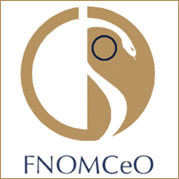 Relazione Collegio  Revisori  Conti – Bilancio Previsione 2018Il Bilancio di previsione, come previsto dal regolamento sui compiti e sul funzionamento del Collegio dei Revisori, deve essere corredato da una relazione del Collegio medesimo.Il Collegio, prima di esaminare i contenuti del Bilancio, ha minuziosamente controllato i valori dettagliatamente predisposti dal Servizio Amministrazione per la definizione dei residui: elementi necessari per la determinazione dell’avanzo presumibile di amministrazione e per l’indicazione complessiva degli stessi negli elaborati previsionali.L’esame del preventivo 2018 consente di rilevare una corretta impostazione tecnico-gestionale.Il Bilancio riflette gli importanti impegni che verranno assunti dal Consiglio Nazionale e dal Comitato Centrale per una più efficiente gestione dell’Ente e sui quali il Collegio dei Revisori dei Conti si è favorevolmente espresso.Il Collegio, nell’esaminare le singole voci relative alle spese previsionali, esprime una valutazione positiva per l’impostazione funzionale del Bilancio attuata dal Comitato Centrale e, per esso, in particolare dal Tesoriere, dr. Raffaele Iandolo.IL PRESIDENTE DEL COLLEGIO            		Dr. Salvatore OnoratiREVISORE EFFETTIVO                              	Dr. Ezio CasaleREVISORE EFFETTIVO                      	  	Dr. Francesco AlbertiREVISORE SUPPLENTE                             	Dr.ssa  Anna Maria Ferrari